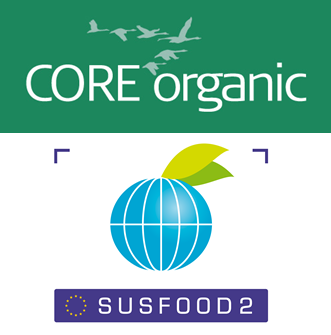 Joint Call SUSFOOD2/ CORE Organic CofundsMid-term report“Title and acronym of your project (please add)”Time period covered:xx.xx.xxxx – xx.xx.xxxx[Note to coordinators: this report covers the first half of the project.]Index1. General information	31.1 Project information	31.2 Consortium	42.	Summary	52.1	Mid-term project summary suitable for web publication for a wider audience	52.2	Short process update of the whole project	53. Outcomes of the project	53.1.	Main results, discussion, conclusions and fulfilment of objectives	53.2	Deliverables and milestones status	54.	Publications and dissemination activities	64.1	Communication and Dissemination (C&D) Plan	64.2 Scientific Articles	64.3	Stakeholders oriented articles in the SF/CO Cofunds  joint newsletter	64.4	Practice abstracts	74.5 	Other dissemination activities and material	74.6	Future dissemination actions	75. 	Expected Project impact	76.	Added value of the transnational cooperation in relation to the subject	7Annex 1: Project budget and balance overview for the full implementation period of 36 months (in EUR).	81. General information	1.1 Project information1.2 Consortium 2.	Summary2.1	Mid-term project summary suitable for web publication for a wider audience(Please focus on results, conclusions and take away messages. Please consider that this text will be read by the general public, which requires a different language than a summary for a scientific paper, maximum 1 page of narrative presentation – font size 11)2.2	Short process update of the whole project   (Please explain if the project achieved all its objectives for this period and if not, what will be the impact of deviations on fulfilment of the overall project objectives (e.g. what was not performed, why, what happened, what mitigation measures were employed, etc.). Please indicate briefly possible deviations from the original project implementation plan per WP, maximum 1 page – font size 11).3. 	Outcomes of the project3.1.	Main results, discussion, conclusions and fulfilment of objectives(Copy the table above for each WP)3.2	Deliverables and milestones status4.	Publications and dissemination activities4.1	Communication and Dissemination (C&D) PlanPlease give an overview about your communication and dissemination activities, indicate if you have followed your C&D plan and explain deviations.4.2 	Scientific Articles Please give an overview about scientific articles you have published in the context of your project. Please, if your project is dealing with the organic research upload your publications in the Organic Eprints Archive and indicate it in the report.Please note: From the Organic Eprints Archive a list of your published projects can be extracted and inserted. The list can have these headers: http://orgprints.org/view/type/Publications that are not allowed as open access should be deposited as “Visible to: Depositor and staff only”. The funding bodies and project evaluators will be granted access to these during the evaluation. Guidance on the use of Organic Eprints can be found here: http://orgprints.org/help/ and a screenshot manual is available here: http://coreorganic2.org/Upload/CoreOrganic2/Document/2013_%20Screenshot%20manual_orgeprints.pdf4.3	Stakeholders oriented articles in the SUSFOOD2/CORE Organic Cofunds joint newsletterPlease list the categories of end users relevant to the research results and how they have been addressedPlease insert links to the articles and order them according to the user groups addressed4.4	Practice abstractsPlease insert links to the practice abstracts from the platform: https://organic-farmknowledge.org/ or if you have used other platforms (e.g. EIP-AGRI)4.5 	Other dissemination activities and materialPlease list other dissemination activities (e.g. meetings, field visits, etc.) or dissemination material. Please sort them by partner countries and indicate activity/material type.4.6	Future dissemination actions Please list publication/deliverables/activities arising from your project that you are planning for the future;Please list the categories of end users relevant to the research results and how they will be addressed by dissemination activities (Please order them according to the user groups).5. 	Expected Project impact (Comparatively assess the impact of your research project achievements in relation to your original project proposal. For the different categories of end-users/main users of the research results, please explain to what extent the project is achieving to reach these target groups (when possible provide a quantitative data also) and any other known impact). Please mention if you have any suggestions for activities that can be useful to create further impact for the second part of the project (maximum ½ page))6.	Added value of the transnational cooperation in relation to the subject of the project (Please describe the main advantages of the transnational research cooperation compared to a national research project approach in relation to the subject of the project. You may in particular expand on specific research materials and methods developed or harmonised, research cooperation established during the project, research funding obtained, etc. (maximum 1 page))Annex 1: Project budget and balance overview for the implementation period of 18 months (in EUR). (Please indicate for the first period of the project for each project partner the budgeted and spent resources for the following two categories: Person Months (PM) and the total project budget (salary and other costs). Based on the overview in the table, please include a text indicating if there are any major deviations in the costs realised compared to the planned budget costs and the reason for such deviations. In case of major deviations, please provide an explanation of the reasons and consequences (in case there is an impact on fulfilment of the overall project objectives). You are welcome to include narrative explanation of the budget lines where it can provide further clarifications (i.e. exchange rate amounts, in-kind contributions, etc.).Project informationProject informationProject informationProject informationProject acronymProject titleProject websiteSocial media accountsDetails of the project coordinatorDetails of the project coordinatorDetails of the project coordinatorDetails of the project coordinatorNameFirst nameTelephoneE-mail addressInstitutionCountryStart date of projectEnd date of projectDuration in monthsPartner (name)Institution/ organisation name, address and countryType of institution/ organisationContact details (phone/e-mail)FunctionsInvolved in WPs (no.)Runtime of the national contractWP1Title of WP1WP leader: Responsible partners: WP leader: Responsible partners: Overall summary of main results, discussion and conclusions of WP1(maximum 1/2 pages per WP, font size 11)Overall summary of main results, discussion and conclusions of WP1(maximum 1/2 pages per WP, font size 11)Report on the (A) results obtained, (B) fulfilment of objectives, and (C) changes in the original plan comparing to the original project proposal (maximum 1 page per WP, font size 11, graphs and tables are allowed and included as an addition of maximum 1 page limit per WP) Please refer and link to published documents to illustrate results obtained and explain the results more in detail.A- results obtained and structured in relation to the user groups they are relevant for:B- fulfilment of objectives:C- changes compared to the original work plan:Report on the (A) results obtained, (B) fulfilment of objectives, and (C) changes in the original plan comparing to the original project proposal (maximum 1 page per WP, font size 11, graphs and tables are allowed and included as an addition of maximum 1 page limit per WP) Please refer and link to published documents to illustrate results obtained and explain the results more in detail.A- results obtained and structured in relation to the user groups they are relevant for:B- fulfilment of objectives:C- changes compared to the original work plan:Deliverable No.Deliverable nameLink to the documentPlanned delivery monthActual delivery month4Reasons for changes/delay and explanation of consequences in case of delay, if anyD1.1.Milestone No.Milestone nameMilestone namePlanned delivery monthActual delivery month5Reasons for changes/delay and explanation of consequences, if any.M1.1.Partner no.Total person months budgeted Total personmonths spent at mid-termTotal project budget  in the contract Total project budget costs – actual spending at mid-termP1P2P3P4P5P6P7…TOTAL